ИНФОРМАЦИЯ ОБ ОСНОВНЫХ ИТОГАХ КОНТРОЛЬНОГО МЕРОПРИЯТИЯКонтрольно-счетная Палата муниципального образования «Мирнинский район» Республики Саха (Якутия) в соответствии с п. 1.1. Плана работы Контрольно-счетной Палаты МО «Мирнинский район» РС (Я) на 2019 год, распоряжения Председателя Контрольно-счетной Палаты МО «Мирнинский район» РС (Я) от 04.03.2019 года № 15 проведено контрольное мероприятие «Внешняя проверка бюджетной отчетности Администрации МО «Мирнинский район» Республики Саха (Якутия) как главного администратора бюджетных средств за 2018 год».Цели контрольного мероприятия: анализ и оценка содержащейся в годовой отчетности информации о бюджетной деятельности Администрации МО «Мирнинский район» Республики Саха (Якутия) как главного администратора бюджетных средств и подведомственных учреждений (выборочно).Объекты контрольного мероприятия: -	Администрация МО «Мирнинский район» Республики Саха (Якутия);-	муниципальное казенное учреждение «Управление сельского хозяйства» МО «Мирнинский район» РС (Я) (далее – МКУ «УСХ»);-	муниципальное бюджетное учреждение «Управление по эксплуатации и содержанию административных зданий «Вилюй» МО «Мирнинский район» РС (Я) (далее – МБУ «УЭСАЗ «Вилюй»);-	муниципальное автономное учреждение «Центр развития предпринимательства, занятости и туризма» МО «Мирнинский район» РС (Я) (далее – МАУ «ЦРПЗ и Т»).В результате проведенного контрольного мероприятия установлено: В ходе контрольного мероприятия «Внешняя проверка бюджетной отчетности Администрации МО «Мирнинский район» Республики Саха (Якутия) как главного администратора бюджетных средств за 2018 год», общий объем проверенных средств за указанный период составил 1 869 957 242,32 руб., исполнение расходной части бюджета Администрации МО «Мирнинский район» за 2018 год.Годовая отчетность Администрации МО «Мирнинский район» за 2018 год сформирована на 01.01.2019 г. и представлена в финансовый орган 09.02.2019 г., что соответствует сроку 11-15 февраля 2019 г., установленному Постановлением Администрации МО «Мирнинский район» РС (Я) от 26.12.2018 г. №1929 «О сроках представления годовой отчетности об исполнении бюджетов муниципальных образований городских и сельских поселений, главных распорядителей, получателей средств бюджета МО «Мирнинский район» Республики Саха (Якутия), годовой бухгалтерской отчётности муниципальных бюджетных и автономных учреждений за 2018 год, месячной квартальной отчетности в 2019 году».Формы годовой отчетности Администрации МО «Мирнинский район» предоставлены к проверке в полном объеме, указанном в разделе I п.п. 11.1 Инструкции № 191н и п. 12. Инструкции № 33н, за исключением форм, не содержащих числовой показатель, которые перечислены в пояснительных записках ф.0503160 и ф.0503760 соответственно.В соответствии с п. 4 Инструкции № 191н и п. 6 Инструкции № 33н отчетность прошнурована, пронумерована и снабжена приложением содержания отчетности.По данным годовой отчетности Администрации МО «Мирнинский район» бюджет за 2018 год исполнен: по доходам на сумму 2 238 108 127,52 руб., или 99,6% от утвержденных бюджетных назначений по доходам, по расходам на сумму 1 869 957 242,32 руб. или 72,5% от утвержденных бюджетных назначений по расходам.В соответствии данными сводной бюджетной росписи Администрации МО «Мирнинский район» выделены бюджетные ассигнования на реализацию мероприятий 35 муниципальных программ в объеме 1 408 497 363,24 руб., исполнение по которым за отчетный период составило 736 238 131,20 руб. или 52,3%.2.	По результатам проведенного контрольного мероприятия Контрольно-счетная Палата МО «Мирнинский район» РС (Я) считает, что отчет об исполнении бюджета Администрации МО «Мирнинский район» за 2018 год в целом является достоверным.Вместе с тем при формировании годового отчета Администрации МО «Мирнинский район» и подведомственных учреждений за 2018 год допущены нарушения бюджетного законодательства и нормативных правовых актов МО «Мирнинский район» Республики Саха (Якутия) на общую сумму 377 857 470,50 руб., в части:-	нарушение полноты и обеспечения реализации бюджетных полномочий главного администратора доходов бюджет и финансового органа;-	нарушения порядка составления и ведения бюджетной росписи, доведения показателей бюджетной росписи и лимитов бюджетных обязательств;-	нарушения при организации и осуществлении внутреннего финансового контроля, внутреннего финансового аудита;-	нарушения ведения бухгалтерского (бюджетного) учета, составления и предоставления бухгалтерской (бюджетной) отчетности;-	нарушение исполнения муниципальных программ;-	нарушения порядка формирования муниципального задания, выполнения муниципального задания, составлении и представлении отчетности о выполнении муниципального задания;- иные нарушения. Отчет о результатах контрольного мероприятия утвержден Председателем Контрольно-счетной Палаты МО «Мирнинский район» РС (Я) 05 апреля 2019 года.Российская ФедерацияРеспублика Саха (Якутия)КОНТРОЛЬНО – СЧЕТНАЯ ПАЛАТАМУНИЦИПАЛЬНОГО ОБРАЗОВАНИЯМИРНИНСКИЙ РАЙОН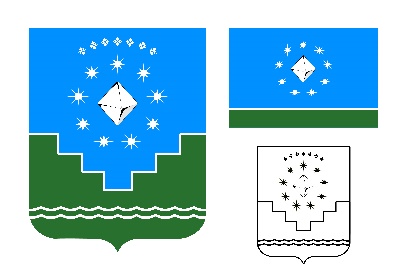 Россия Федерацията Саха Өрөспүүбүлүкэтэ  «МИИРИНЭЙ ОРОЙУОНА» МУНИЦИПАЛЬНАЙ ТЭРИЛЛИИХОНТУРУОЛЛУУР-СУОТТУУРПАЛАТАТА